CURRICULUM VITAE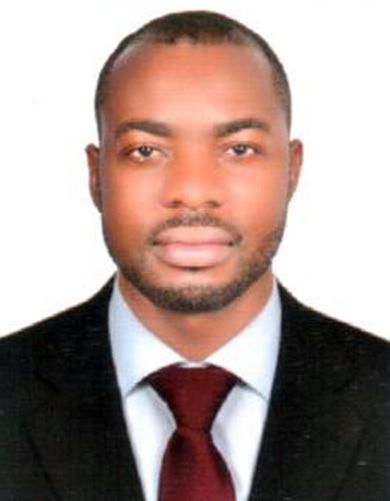 BOBY Email: boby.385268@2freemail.com U.A.E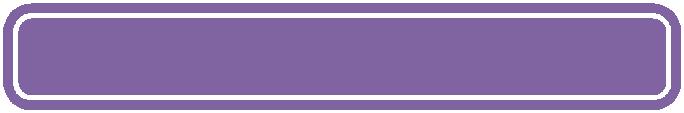 ANY SUITABLE POSITION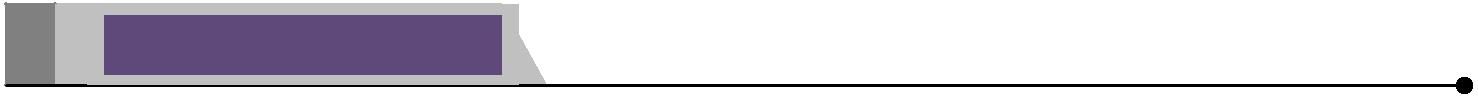 OBJECTIVETo explore and gain experience in various career options, as well as to become well-rounded in various job settings. To become a part of a company’s quest for success where I could render my full support and service as expected from me.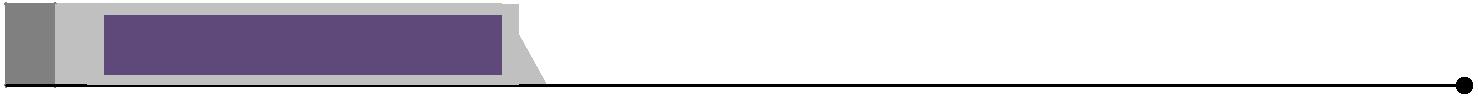 EXPERIENCEWorked as a Security Guard at Helogin Security Services in Lagos, Nigeria (03 years) .Duties:Providing a visible onsite security and deterrent presence.Watching out for, reporting and dealing with suspicious or unusual activity.Meeting and greeting official visitors.Locking up premises and making sure those doors, windows and gates aresecuredCompleting fire alarm and health safety checks.Monitoring and Authorizing entrance and departure of employees andvisitors.Responsible monitoring and operating CCTV cameras and alarm systems.Assisting in administering first aid reporting accident.Responding in a timely manner to alarms that have been set off.Receiving Mails/Calls from city management and tenants and passing it to the concerned department.Dealing with accident and emergencies in a polite, positive and professional manner thereby recording all reports/incidents in the daily Occurrence book.Receiving and sending mails respectively from clients and management with the use of Microsoft Outlook.Worked as a House Keeping at Hotel Sheraton in Lagos, Nigeria (02 years)Duties:Enters and prepares the room for cleaning.Makes bed.Dusts the room and furniture.Replenishes guestroom and bath supplies.Cleans the bathroom.Cleans the closet.Vacuums and racks the carpet.Checks and secures the rooms.Replenish amenities according to the operational standards.Deliver and retrieve items on loan to guests e.g. iron and ironing boardsEnsure security of guest rooms and privacy of guestsPerform rotation cleaning duties (e.g. steam clean carpets, spring cleaning, super cleaning etc.) as requiredCleans guest bathroom/bed room/floor corridor.Responsible for replenishment of guest complimentary water..Worked as a Cleaner at Full Moon Hotel in Lagos, Nigeria (01 years).Duties:Clean and supply designated facility areas (dusting, sweeping, vacuuming, mopping, cleaning ceiling vents, restroom cleaning etc)Perform and document routine inspection and maintenance activitiesCarry out heavy cleansing tasks and special projectsNotify management of occurring deficiencies or needs for repairsMake adjustments and minor repairsStock and maintain supply roomsCooperate with the rest of the staffFollow all health and safety regulationsEDUCATIONCompleted National Diploma from Nigeria.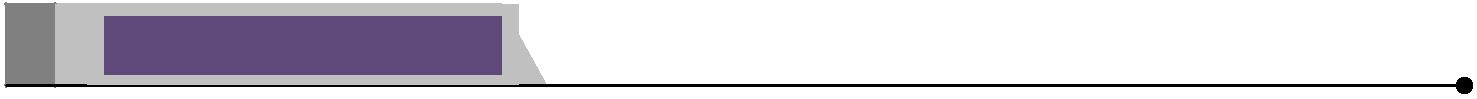 SKILLSOrganized, Focused and SystematicStrong interpersonal and communication skillsAbility to work with minimal supervision and to grasp new concepts easily.Highly principled, Honest, Dedicated and Reliable.Good analytical, Organizational and Communication Skills.BOBY Date of Birth: 11/11/1976Nationality: NigerianGender: MaleMarital Status: SinglePassport No: A07505851Visa Status: Job Seekers VisaLanguage: English